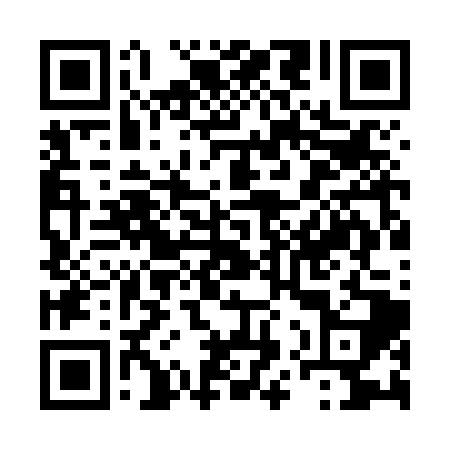 Prayer times for Abdullahwali Khui, PakistanWed 1 May 2024 - Fri 31 May 2024High Latitude Method: Angle Based RulePrayer Calculation Method: University of Islamic SciencesAsar Calculation Method: ShafiPrayer times provided by https://www.salahtimes.comDateDayFajrSunriseDhuhrAsrMaghribIsha1Wed4:105:3612:143:486:528:172Thu4:095:3512:143:486:538:183Fri4:085:3412:133:486:538:194Sat4:075:3312:133:486:548:205Sun4:065:3312:133:486:548:216Mon4:055:3212:133:476:558:227Tue4:045:3112:133:476:568:228Wed4:035:3012:133:476:568:239Thu4:025:3012:133:476:578:2410Fri4:015:2912:133:476:578:2511Sat4:015:2812:133:476:588:2612Sun4:005:2812:133:476:598:2713Mon3:595:2712:133:476:598:2814Tue3:585:2612:133:477:008:2815Wed3:575:2612:133:477:008:2916Thu3:565:2512:133:477:018:3017Fri3:555:2512:133:477:028:3118Sat3:555:2412:133:477:028:3219Sun3:545:2412:133:477:038:3320Mon3:535:2312:133:477:038:3321Tue3:535:2312:133:477:048:3422Wed3:525:2212:133:477:058:3523Thu3:515:2212:133:477:058:3624Fri3:515:2112:133:477:068:3725Sat3:505:2112:143:477:068:3726Sun3:505:2112:143:477:078:3827Mon3:495:2012:143:477:078:3928Tue3:495:2012:143:477:088:4029Wed3:485:2012:143:477:088:4030Thu3:485:2012:143:477:098:4131Fri3:475:1912:143:477:108:42